THE SPOTLIGHT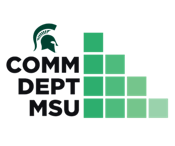 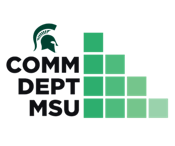 M S U	D E P A R T M E N T	O F	C O M M U N I C A T I O NS P R I N G	2 0 2 4	•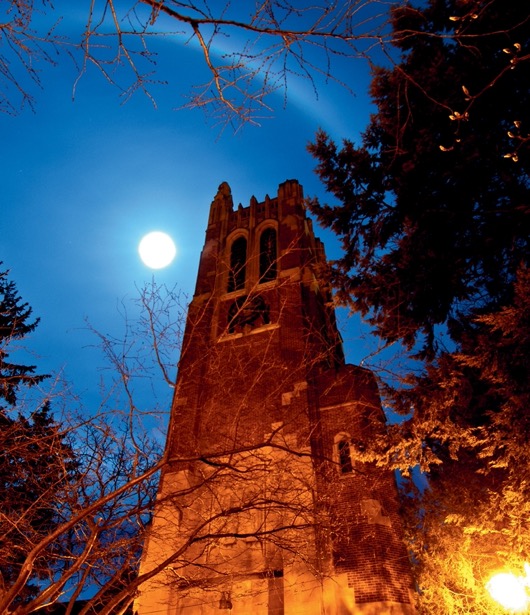 M O ' S M E G A P H O N E: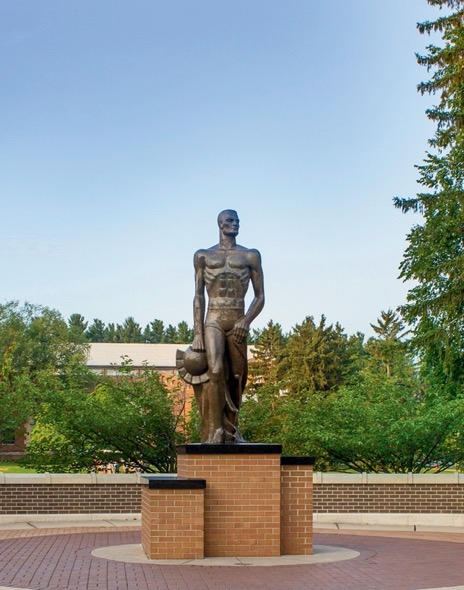 By Department Chair, Dr. Monique TurnerM O ' S M E G A P H O N E(CONTINUED)Later this month, the Department is hosting the inaugural “Communication Science Futures” conference here in East Lansing. This conference will bring together the best scholars on the globe to discuss the future of research, methodology, and theory. It seems that people around the world finally know what we have always known: Communication is a fundamental ingredient to a prosperous, healthy, collaborative and altruistic society.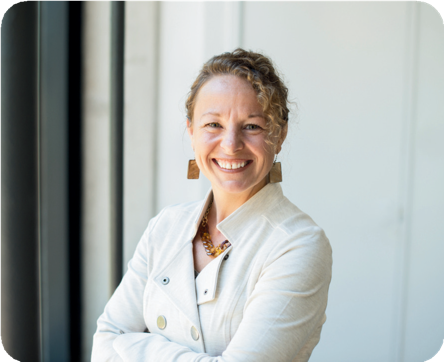 Yet, in a society that is divided, rife with misinformation, and full of toxicity and conflict—we need to speed up new scientific findings that can assist with progress (we will update you on the conference in our Fall/Winter newsletter).In August, our faculty will come together to discuss the future of our 3 major programs (undergraduate, masters, and doctoral) at our yearly planning retreat. We are launching a new concentration in advanced methods within the MA program, and we have a new core course in the doctoral program focusing on advanced methods (computational, neuro, network etcetera). We are in our fourth year of the new undergraduate major in Communication, Strategy and Leadership and now have 100+ students in the program. Yet, as we evolve and keep our eyes focused forward, we will never forget our intellectual legacy and what makes us great: Evidence and theory. Our students need to enter the job market understanding what types of communication foster healthy work and interpersonal relationships, the effects of the media, persuasive and campaign strategies, presentation skills, leadership, and group work, and more. We believe that the most important thing we can teach our students is how to think critically, work with others, analyze the evidence and put it to practice. This is what we have taught our students since our inception—and that will never change.So, what are the Communication Science Futures? I don’t know. But I plan to take a seat at the table and find out. And I guarantee you—whatever the future holds, The Department of Communication will lead the wayThat’s all for now, Monique Turner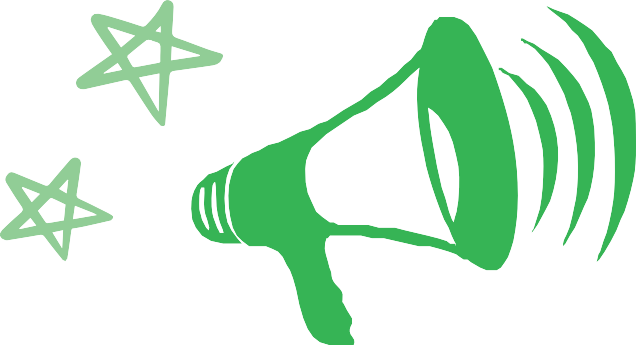 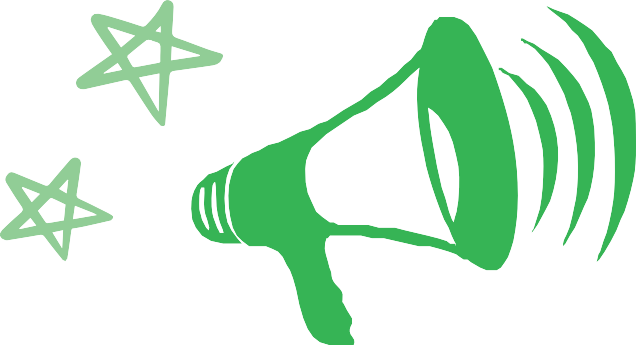 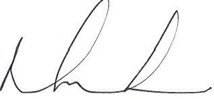 A M A Z I N G A W A R D S : C S C A C O N F E R E N C EThe Central States Communication Association (CSCA; held in April in Grand Rapids, MI) honored several of our spectacular faculty with awards for their scholarship. We are beyond proud of our COMM Department family!Listed below are all of our award winners from the 2024 CSCA convention.  	CSCA TOP PAPER/PANEL AWARDS   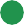 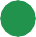 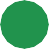 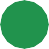 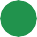 STEPHEN SPATES	BROOKE WOLFE	WILLIAM NOWLING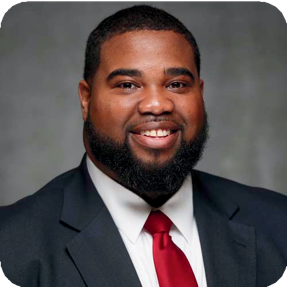 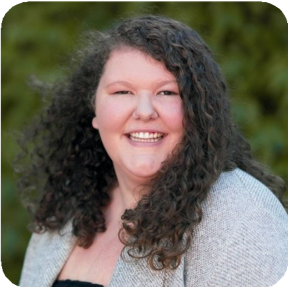 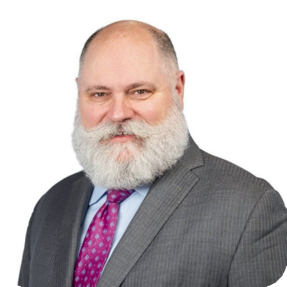 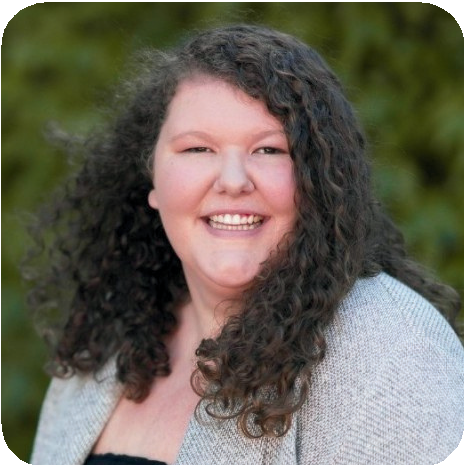 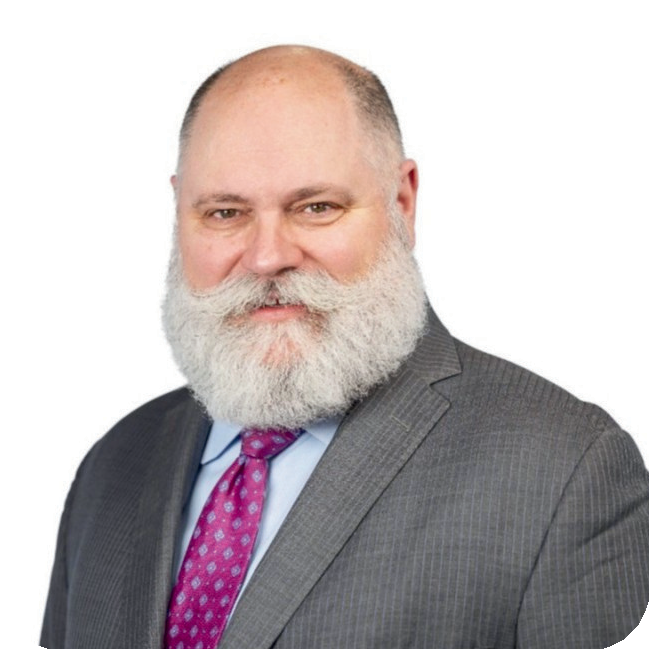 Communication and Technology:Top Three Faculty Paper Undergraduate Education and Administration:Interpersonal and Family Communication: Braithwaite Award and Top Paper Award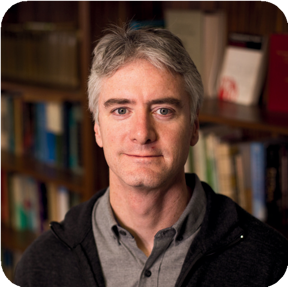 Strategic & Applied Communication: 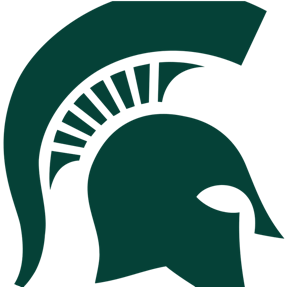 Top Panel AwardTop Panel AwardPolitical Communication:Top Four PaperDANIEL BERGAN	LU TEINOWITZPolitical Communication:Top Four PaperPolitical Communication:Top Four PaperA M A Z I N G A W A R D S : C S C A C O N F E R E N C E(CONTINUED)  	CSCA: THE FEDERATION PRIZE   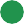 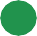 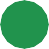 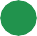 The Federation Prize promotes intellectual development and communication scholarship by awarding a cash prize of (up to) $3000 to a selected proposal authored by CSCA member(s).HYESUN CHOUNGBROOKE WOLFEYOO JUNG (ERIKA) OH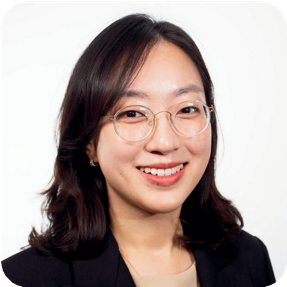 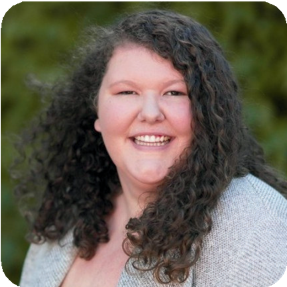 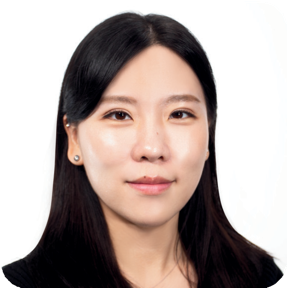 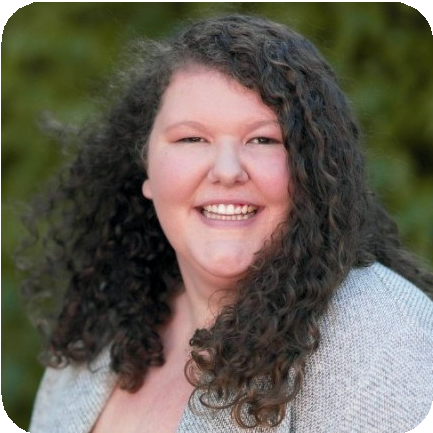 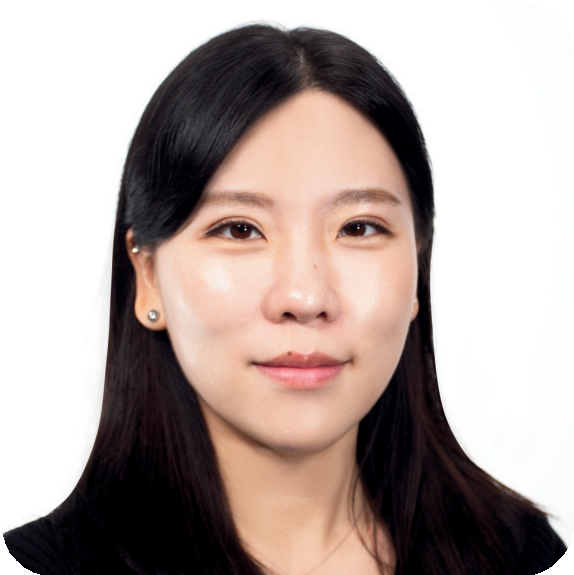 CAROLYN CALLOWAY-THOMAS INCLUSIVITY SPEAKER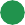 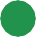 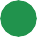 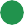 SERIES KEYNOTE ADDRESSOne of our new faculty members, Dr. Stephen Spates, was invited to give the Carolyn Calloway-Thomas Inclusivity Keynote Address. The topic Spates covered was titled: Buyer’s Remorse: The Incoherent State of DEI in Higher Education. Congratulations Stephen for your excellent address during the conference!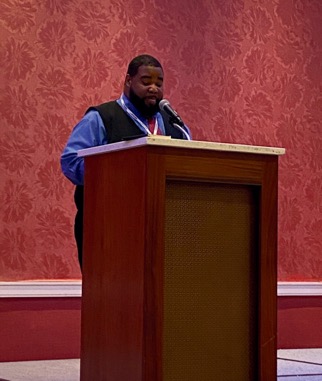 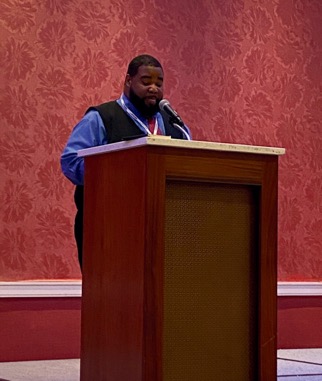 A M A Z I N G A W A R D S : K E N T U C K Y C O N F E R E N C E F O R H E A L T H C O M M U N I C A T I O NDr. Ralf Schmaelzle’s research team received a top paper award at the Kentucky Conference for Health Communication for their VR- & Health Communication research.SUE LIM	HEE JUNG CHO	MOONSUN JEONG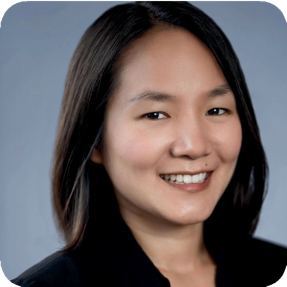 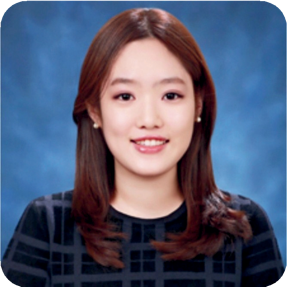 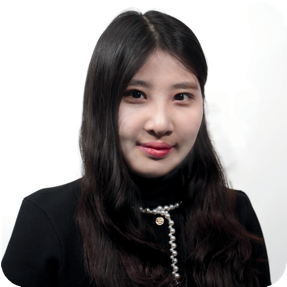 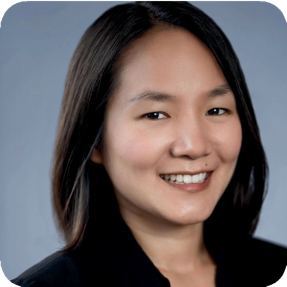 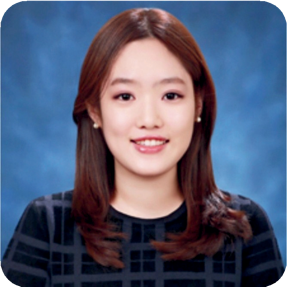 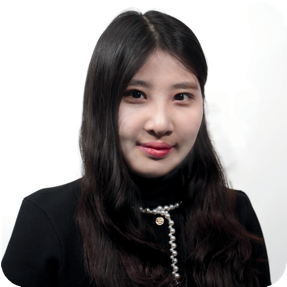 XIAORAN CUI	DR RALF SCHMAELZLE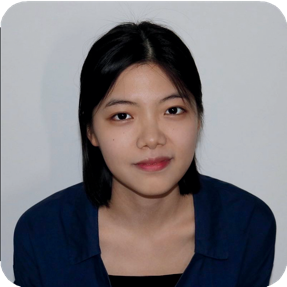 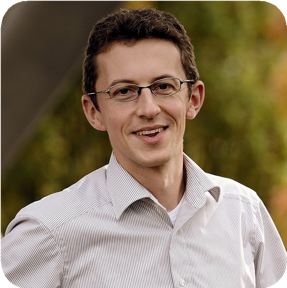 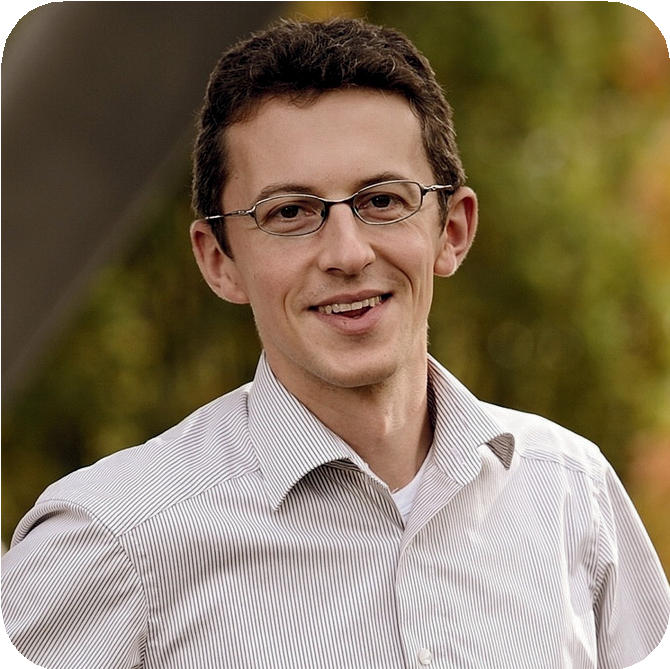 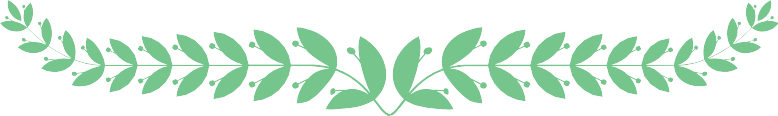 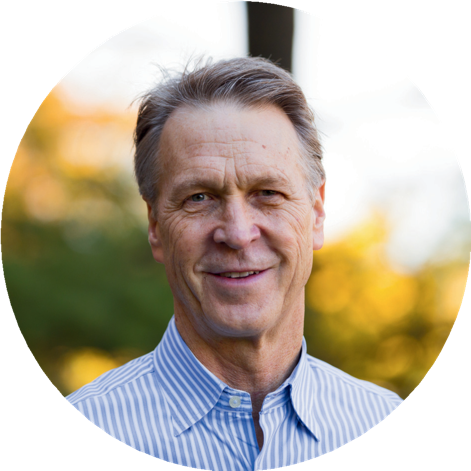 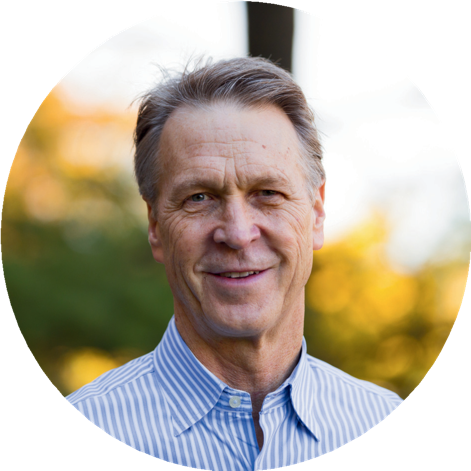 What inspired you to start cooking?My parents would often prepare special meals on the weekend. They were early followers of Julia Child on PBS and tried her recipes.They’d regularly try to emulate dishes thatthey had at restaurants (some of which were amazing, others I refused to eat!). When I was in high school, I was given a small role inpreparing crepes suzette’s on New Year’s Eve. The cups and cups of sugar hooked me.What has been your favorite meal to prepare and why?I was told you’d be asking easy questions! This question is so difficult to answer!!! My go-to is rack of lamb. Prepare a simple rosemary and garlic paste, add a touch of salt, throw in the oven, serve along with puréed parsnips orroasted potatoes, a little salad, maybe some cornbread with diced jalapeños, add abeverage…. A poached salmon is also hard to beat but that’s for another feast.How can cooking help you as a professor?To be honest, cooking a great meal after ahard day’s work is reward in itself. It’s also an opportunity to try something new; to stepoutside my comfort zone. However, gettinginto the “zone” and cranking out a meal for 8or 10 guests has clear transference intoworking under pressure, where you have to shut out distractions and concentrate ondelivering an interesting lecture or preparing a research article.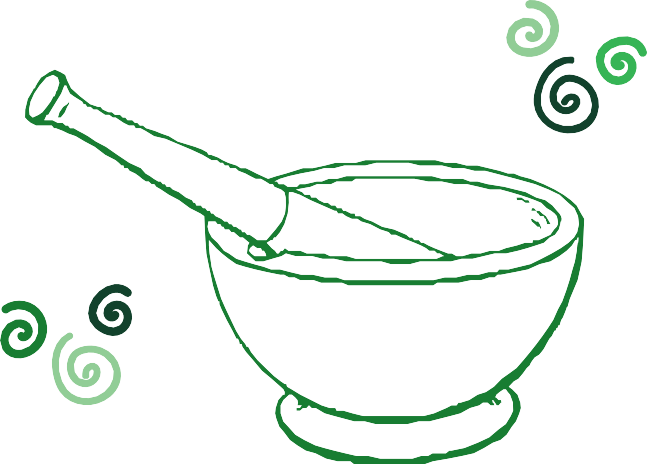 C H E F V E R N O N M I L L E R(CONTINUED)What advice an you give to others who want to learn how to cook?First, cook what you like to eat. No need to embark on a meal that sounds so-so. I’m a visual learner so I’m a sucker for pictures offood in magazines or online. Second, attempt to replicate a favorite meal that your parents cooked for you or even that you had at arestaurant. Third, cook with others (i.e., a good friend, a date, other couples). It’s a great wayto get to know someone else and they’ll be no shortage of laughs. Fourth, trust your instincts.If you’re following a recipe and something doesn’t appeal or make sense, just skip it or improvise.Any cooking stories you would like to share?I’m sure the steak au poivre story will scare the faint-hearted from taking on new cookingchallenges (the steak was amazing btw, singed eyebrows and all). Still, I’d like to encourageothers to consider a New Year’s Eve cookingparty with good friends. Assign everyone a dish (that they are known for) to prepare at thehost’s residence – don’t prepare ahead of time but bring the ingredients and cook there. It’s chaotic with folks in and out of the kitchen,cramped or spacious. Sometimes you are preparing a dish solo; other times with apartner. Having too many cooks in the kitchen has been a hilarious experience – anddelicious! Cheers!PS. I can’t bake worth a damn.Have you ever had a funny lesson from a cooking fail?You mean the time that I almost burned down the house?I overheated an iron skillet when cooking steak au poivre (i.e., steak with groundpeppercorns). The braising of the steaks went perfectly. Pulled them to a plate while leaving the liquid from juices and sauces to reduce on the gas burner – except that I turned up theheat rather than down.Steaks returned to the skillet for a finalbasting. Wondered for a second if the skillet was too hot, yet I tossed in a half of cup ofbrandy – a huge fireball singed my eyebrows and hair (like in a movie comedy)!! I ranthrough the house and checked the attic to make sure nothing else was on fire.I lucked out. Only my pride was injured, but I took a long break from cooking steak aupoivre.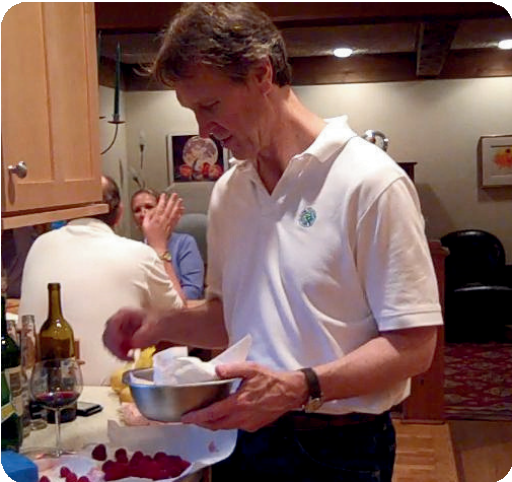 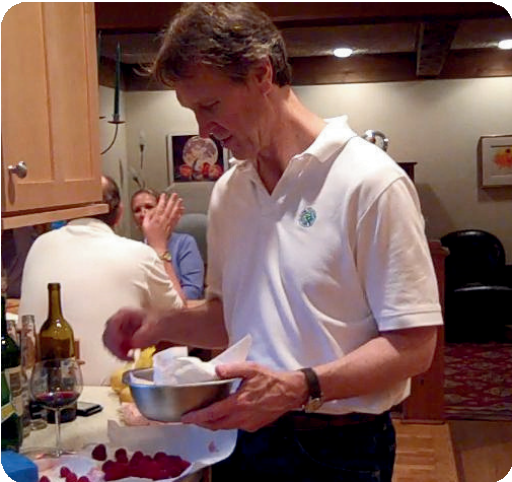 C H E F V E R N O N M I L L E R(CONTINUED)U L T R A L I G H T P A N C A K E S F R O M S C R A T C HIngredients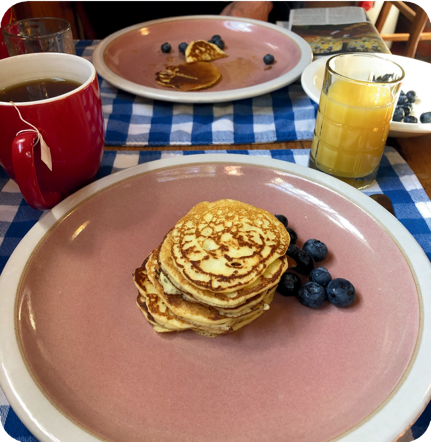 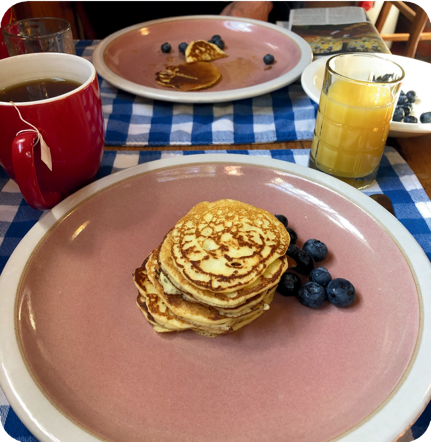  3 eggs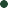  ½ cup oil (wesson, vege, olive oil - your choice) ½ teaspoon salt ½ teaspoon sugar  1 cup regular flour ¾ to 1 cup milk (more milk for thinner batter)  1 tablespoon baking powder blueberries or other fruit as a side or for adding into batter maple syrup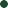 Directions  Set a skillet on a burner, low temperature.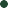   Mix egg, oil, sugar, and salt, blend briefly. Let rest for 2 minutes. With blender on, add sifted flour in small portions while concurrently adding milk in small portions. Blend in baking powder. If mixture seems to thick (due to egg size, age of flour, type of oil), add small amounts of extra milk until satisfied. Toss a few drops of water onto the skillet. If the water sizzles and quickly evaporates, the skillet is ready. If not, increase the temperature slightly and repeat until water drops dissipate immediately.  Pour your preferred portion size of batter onto skillet.  (When batter is on the skillet, add blueberries or other fruit if so desired).  When bubbles appear in the pancakes, flip pancakes. Cook to desired degree.  Serve with maple syrup.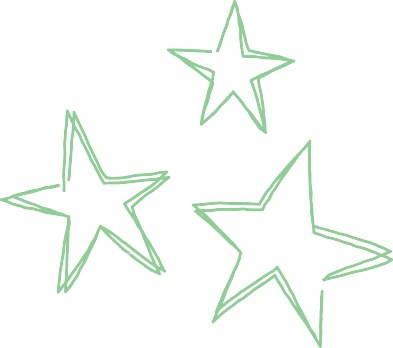 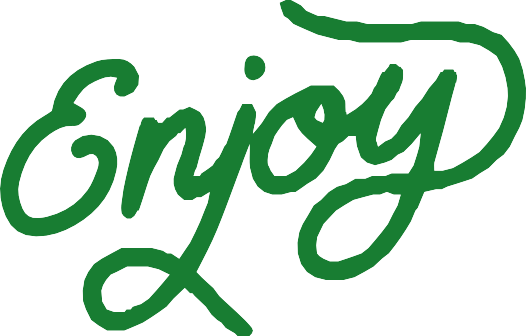 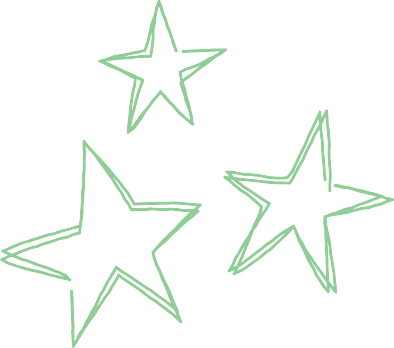 A L U M N I S P O T L I G H T : J O H N N Y M C G R A WINTERVIEW BY: EMILY DICKERSON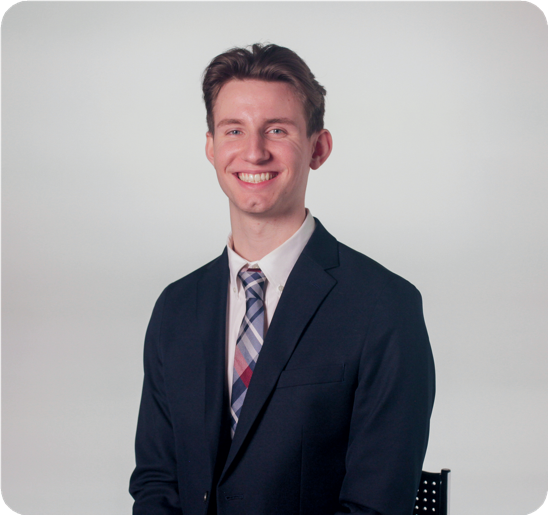 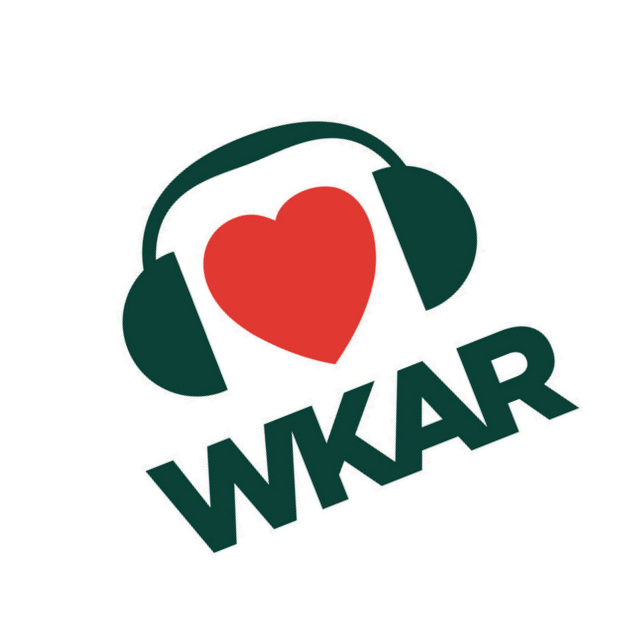 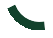 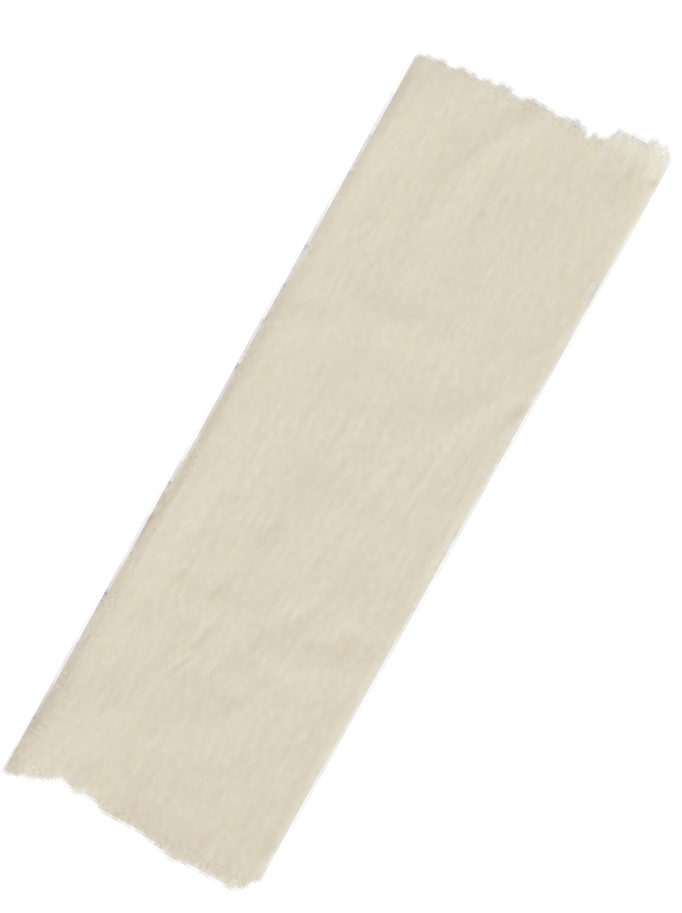 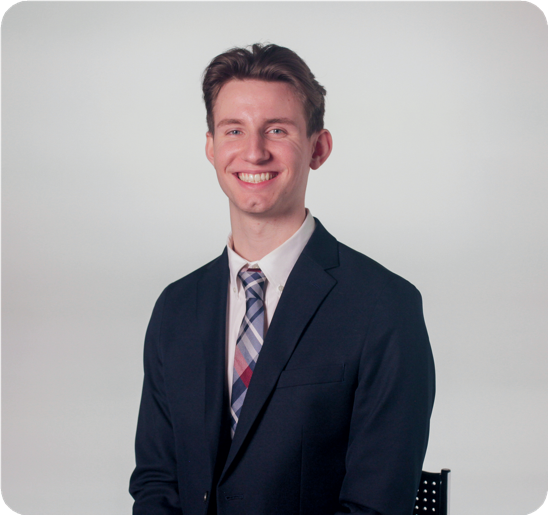 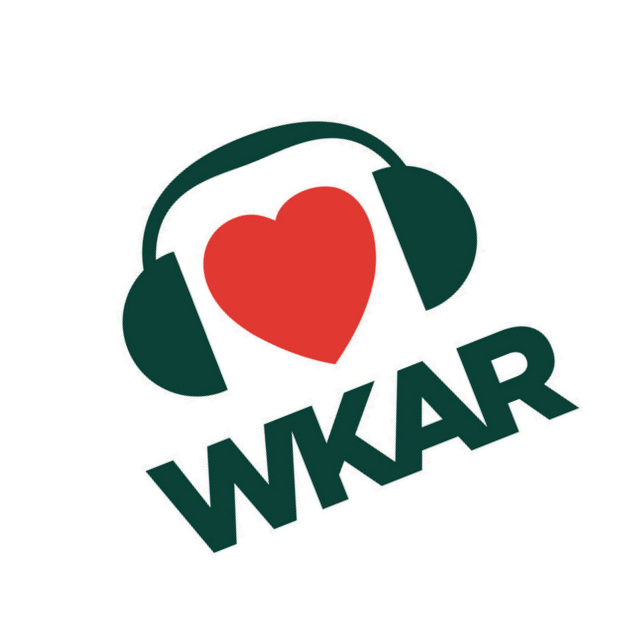 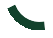 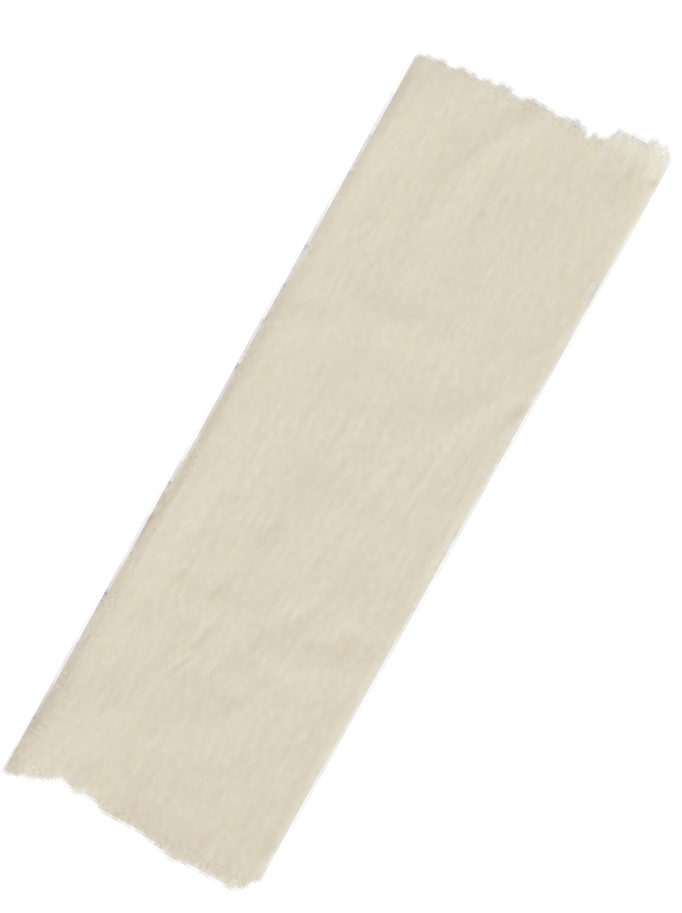 What have you been up to since graduation?Since graduating from Michigan State University, I have had the pleasure of serving as the communications manager for WKAR Public Media. Landing a position at an organization as well-known and respected as WKAR was a goal of mine after graduating with my M.A. in 2022. I knew I wanted to work somewhere that would allow me to use all of my favorite elements of communication, such as design, writing, and marketing strategy. In my current role, I get to plan and execute on communication strategy every day, delivering content and messaging that is in service of WKAR’s core mission and values.Can you share any memorable experiences during your new journey into the broadcasting world with WKAR?Some of my favorite experiences with WKAR thus far have been photographing our family- focused events like PBS KIDS Day. In 2024, we had around 1,500 children and their families come to the WKAR Studios to enjoy fun activities, pose with popular PBS KIDS characters, and more, so capturing moments at an event as joyful as that one is always a blast. I’ve also enjoyed seeing all of the teamwork that goes into creating and launching a television program. The storytellers at WKAR are experts in their craft, so getting an inside look at what they do is a special sight to behold.Overall, how did your communication degree prepare you for working at WKAR?My bachelor’s degree and subsequent M.A. in communication helped prepare me a great deal not just for my career, but for life in general. The media and PR classes I took equipped me with the communication skills needed to excel in my field, and classes in political communication and interpersonal communication have helped me navigate my day-to-day life when it comes to exercising media literacy and thoughtfully interacting with those around me. A communication degree from Michigan State University provides students with a toolkit of useful resources that are sure to equip them in their lives and careers.S P E C T A C T U L A R S C H O L A R S H I P S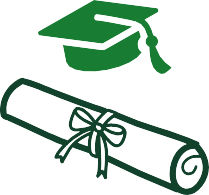 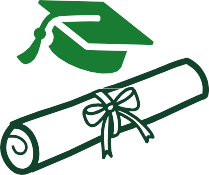 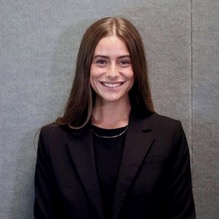 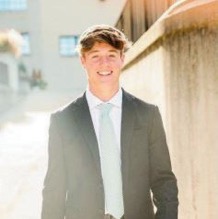 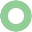 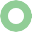 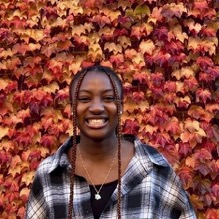 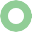 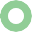 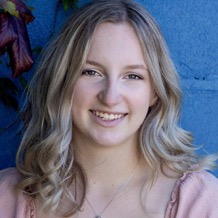 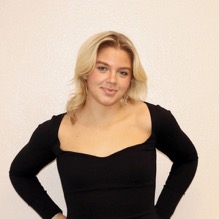 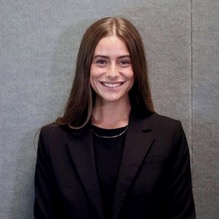 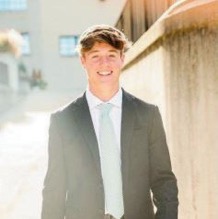 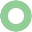 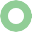 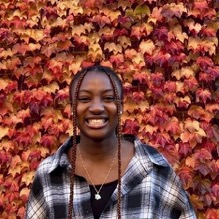 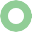 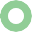 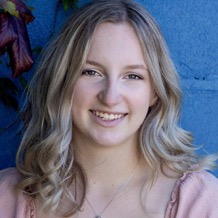 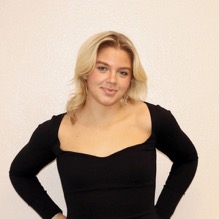 S P E C T A C T U L A R S C H O L A R S H I P S(CONTINUED)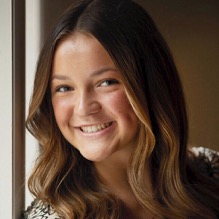 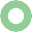 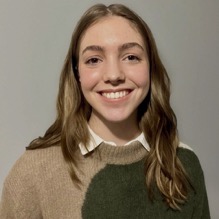 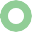 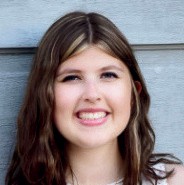 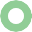 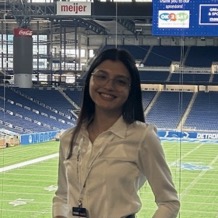 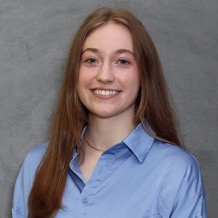 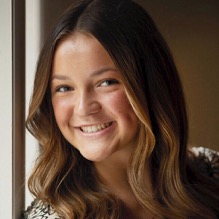 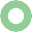 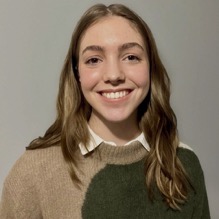 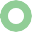 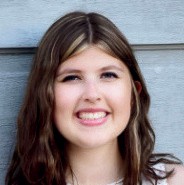 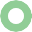 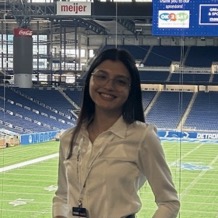 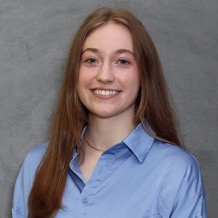 S P E C T A C T U L A R S C H O L A R S H I P S(CONTINUED)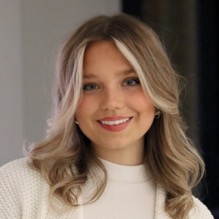 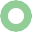 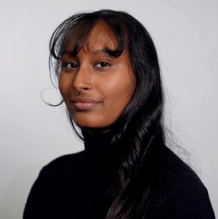 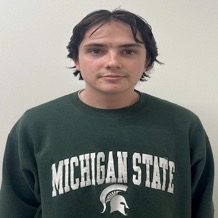 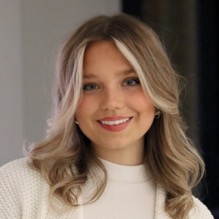 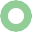 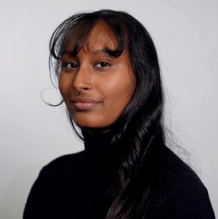 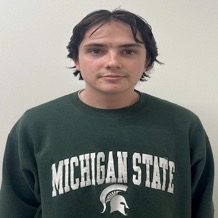 In April, the faculty and staff held a Scholarship Luncheon to honor the many talented students who were awarded with scholarships. Department Chair Monique Turner presented each student with their designated scholarship and honored their hard work.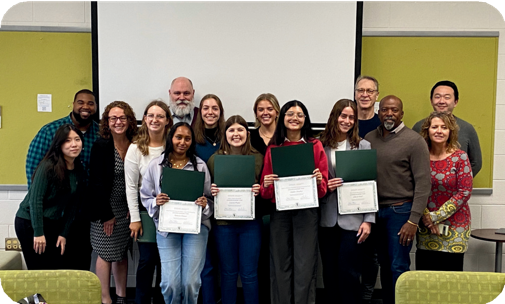 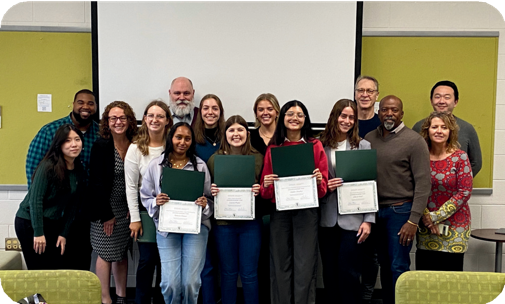 All of the students were also able to meet and greet with faculty. This allowed them to expand their networking and gave the faculty a chance to honor them in person.Congratulations scholarship winners!E X C E L L E N C E I N C O M M U N I C A T I O N S P E A K E R S E R I E SOn Friday, March 8, we were able to hear some amazing speakers in our Excellence in Communication Speaker Series. Dr. Munba Saleem joined us from UC Santa Barbara andDr. Pranav Malhorta joined us from University of Michigan.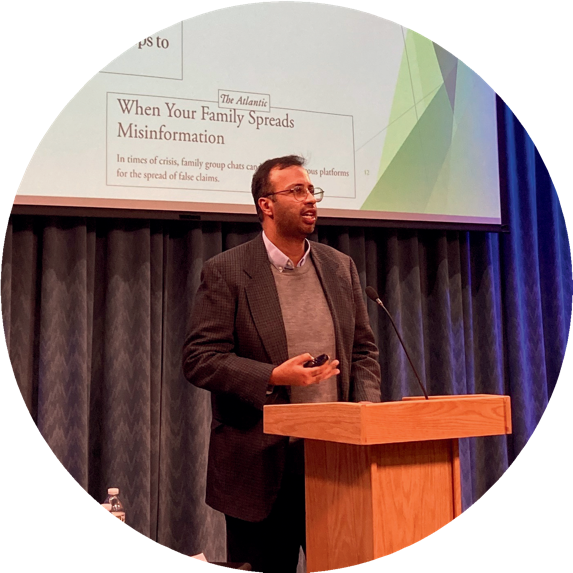 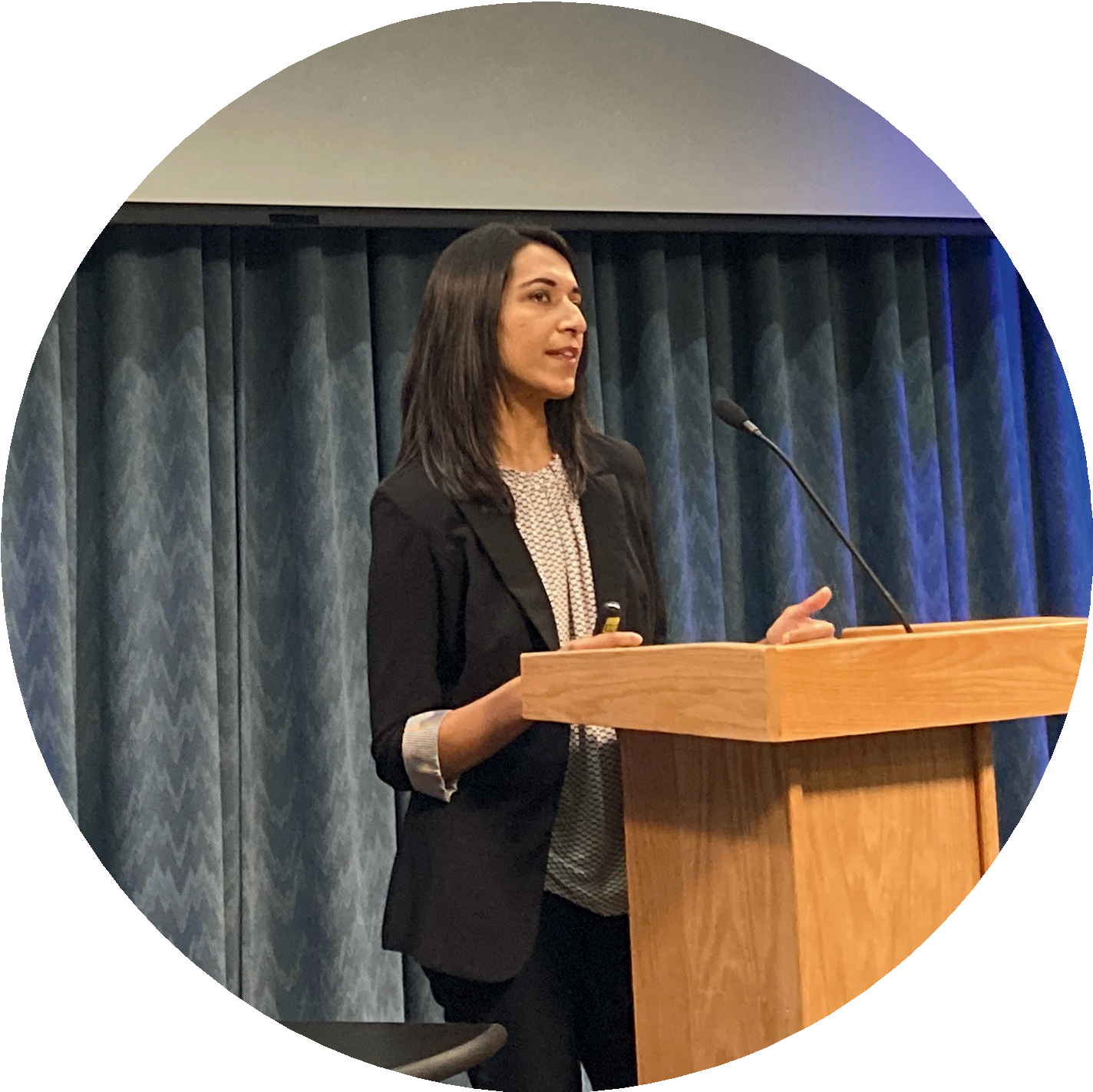 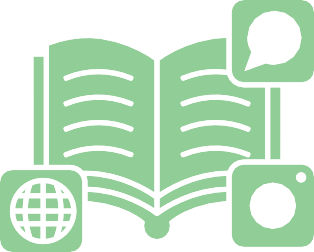 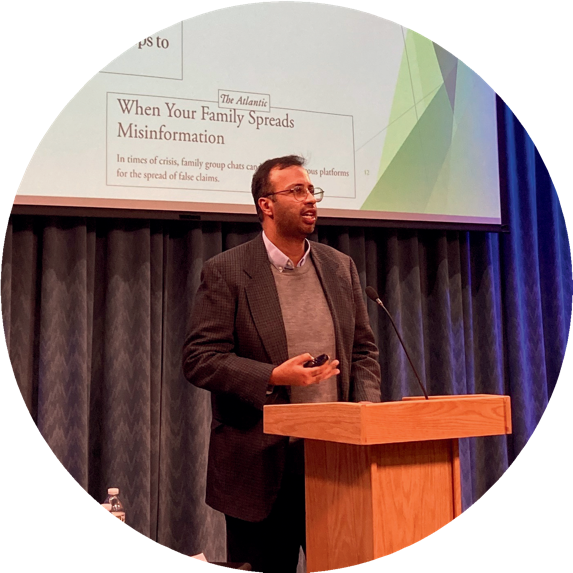 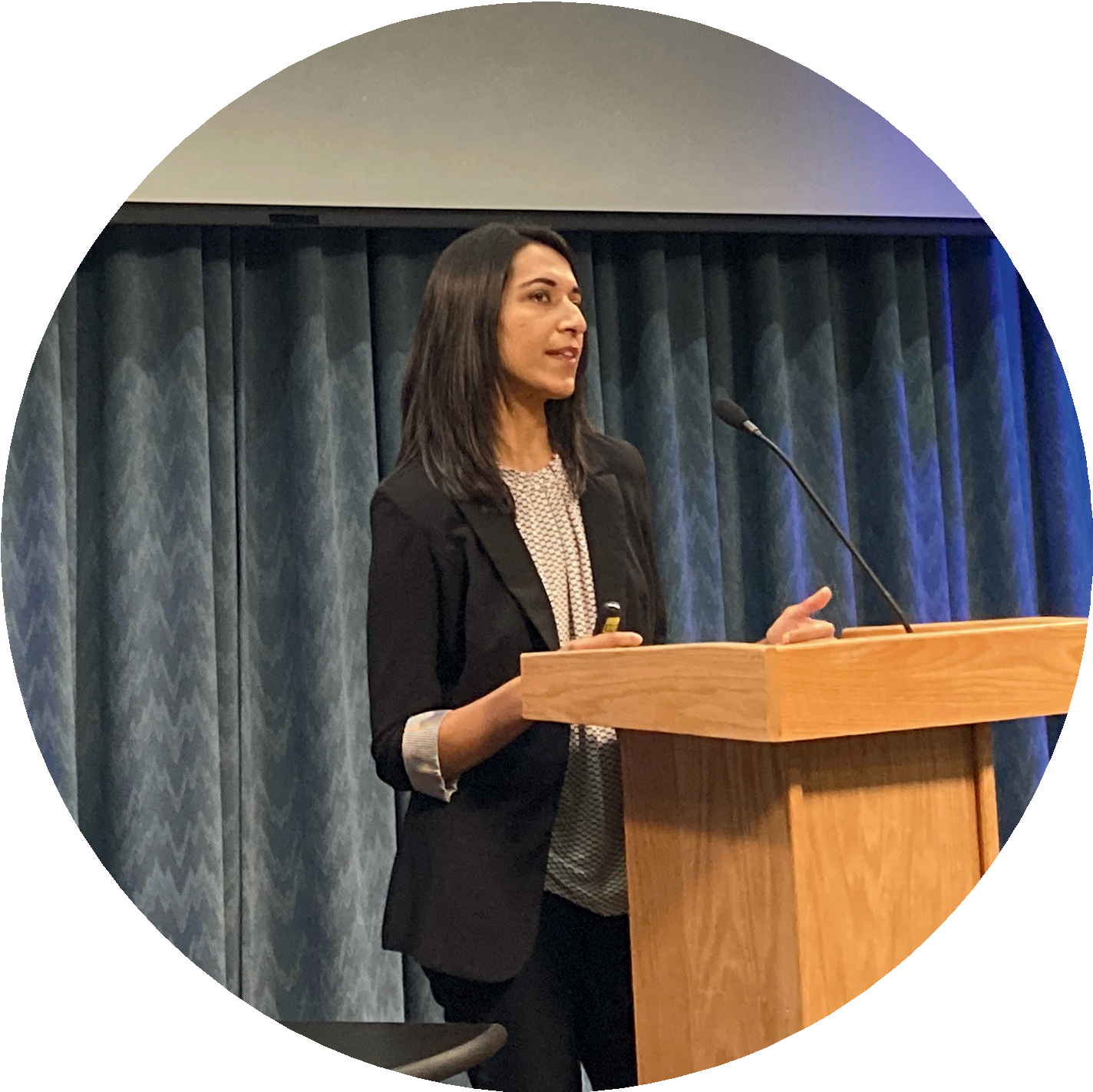 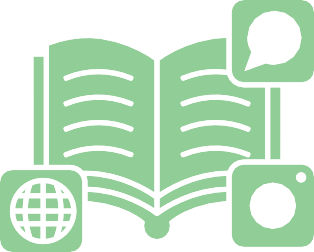 DR. PRANAV MALHORTAInternationalization in CommunicationResearch: Experiences Studying Social and Mobile Media Across the GlobeDR. MUNIBA SALEEMMedia’s Influence on Intergroup RelationsS T A Y I N T O U C H !Got some great stuff going on? Whether it be a new job, an award you've won, or just an accomplishment you're proud of, let us know! It could get shared in our next newsletter!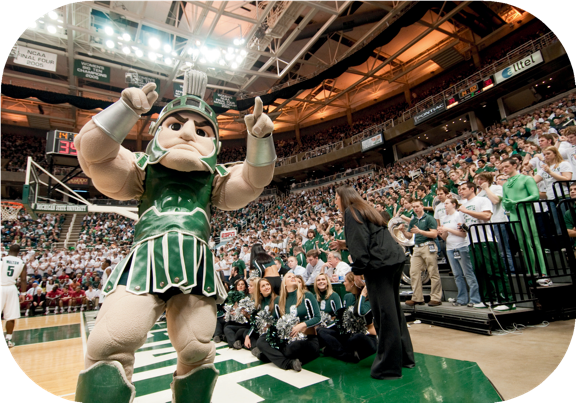 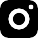 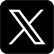 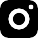 Here are a few submissions from our past newsletters: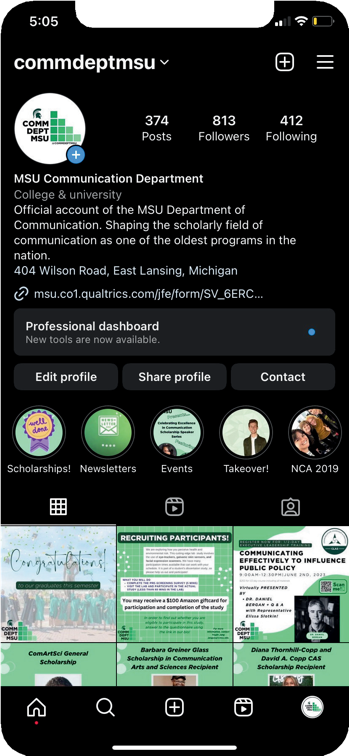 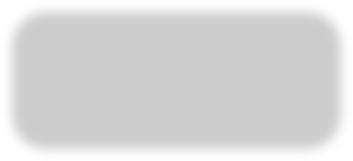 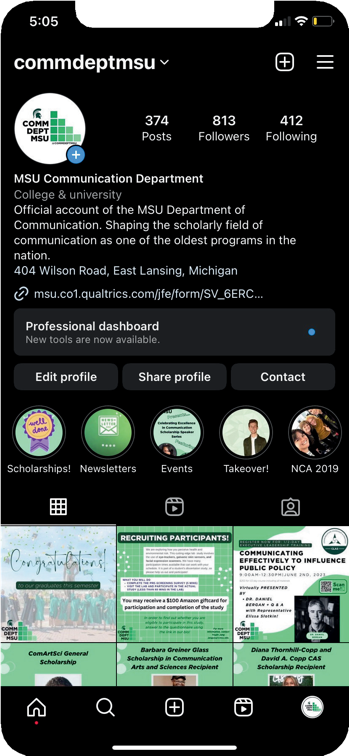 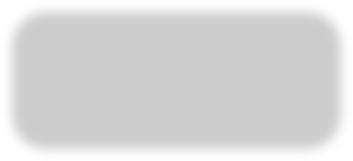 